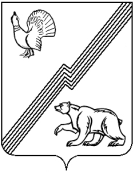 АДМИНИСТРАЦИЯ ГОРОДА ЮГОРСКАХанты-Мансийского автономного округа – Югры ПОСТАНОВЛЕНИЕот______________									№_______О муниципальнойпрограмме города Югорска«Развитие физической культуры и спорта» В соответствии со статьей 179 Бюджетного кодекса Российской Федерации, Указом Президента Российской Федерации от 07.05.2018 № 204 «О национальных целях и стратегических задачах развития Российской Федерации на период до 2024 года», Федеральным законом Российской Федерации от 28.06.2014 № 172-ФЗ «О стратегическом планировании в Российской Федерации», Федеральным законом от 06.10.2003 № 131-ФЗ «Об общих принципах организации местного самоуправления в Российской Федерации», постановлением администрации города Югорска от 18.10.2018 № 2876 «О модельной муниципальной программе города Югорска, порядке принятия решения о разработке муниципальных программ города Югорска, их формирования, утверждения и реализации в соответствии с национальными целями развития», в целях социально-экономического развития города Югорска:1. Утвердить муниципальную программу города Югорска «Развитие физической культуры и спорта» (далее – муниципальная программа) (приложение).2. Определить управление социальной политики администрации города Югорска ответственным исполнителем муниципальной программы.3. Признать утратившими силу постановления администрации города Югорска:- от 31 октября 2013 № 3285 «О муниципальной программе города Югорска «Развитие физической культуры и спорта в городе Югорске на 2014 – 2020 годы»;- от 03.03.2014 № 766 «О внесении изменений в постановление администрации города Югорска от 31 октября 2013 № 3285»;- от 08.04.2014 № 1360 «О внесении изменений в постановление администрации города Югорска от 31 октября 2013 № 3285»;- от 14.05.2014 № 2092 «О внесении изменений в постановление администрации города Югорска от 31 октября 2013 № 3285»;- от 30.06.2014 № 3036 «О внесении изменений в постановление администрации города Югорска от 31 октября 2013 № 3285»;- от 09.09.2014 № 4653 «О внесении изменений в постановление администрации города Югорска от 31 октября 2013 № 3285»;- от 30.09.2014 № 5066 «О внесении изменений в постановление администрации города Югорска от 31 октября 2013 № 3285»;- от 14.11.2014 № 6222 «О внесении изменений в постановление администрации города Югорска от 31 октября 2013 № 3285»;- от 27.11.2014 № 6447 «О внесении изменений в постановление администрации города Югорска от 31 октября 2013 № 3285»;- от 30.12.2014 № 7409 «О внесении изменений в постановление администрации города Югорска от 31 октября 2013 № 3285»;- от 30.12.2014 № 7410 «О внесении изменений в постановление администрации города Югорска от 31 октября 2013 № 3285»;- от 26.05.2015 № 2132 «О внесении изменений в постановление администрации города Югорска от 31 октября 2013 № 3285»;- от 27.08.2015 № 2891 «О внесении изменений в постановление администрации города Югорска от 31 октября 2013 № 3285»;- от 26.11.2015 № 3425 «О внесении изменений в постановление администрации города Югорска от 31 октября 2013 № 3285»;- от 21.12.2015 № 3718 «О внесении изменений в постановление администрации города Югорска от 31 октября 2013 № 3285»;- от 04.05.2016 № 952 «О внесении изменений в постановление администрации города Югорска от 31 октября 2013 № 3285»;- от 13.09.2016 № 2226 «О внесении изменений в постановление администрации города Югорска от 31 октября 2013 № 3285 «О муниципальной программе города Югорска «Развитие физической культуры и спорта в городе Югорске на 2014 – 2020 годы»;- от 24.11.2016 № 2967 «О внесении изменений в постановление администрации города Югорска от 31 октября 2013 № 3285 «О муниципальной программе города Югорска «Развитие физической культуры и спорта в городе Югорске на 2014 – 2020 годы»;- от 22.12.2016 № 3291 «О внесении изменений в постановление администрации города Югорска от 31 октября 2013 № 3285 «О муниципальной программе города Югорска «Развитие физической культуры и спорта в городе Югорске на 2014 – 2020 годы»;- от 03.05.2017 № 987 «О внесении изменений в постановление администрации города Югорска от 31 октября 2013 № 3285 «О муниципальной программе города Югорска «Развитие физической культуры и спорта в городе Югорске на 2014 – 2020 годы»;- от 11.07.2017 № 1677 «О внесении изменений в постановление администрации города Югорска от 31 октября 2013 № 3285 «О муниципальной программе города Югорска «Развитие физической культуры и спорта в городе Югорске на 2014 – 2020 годы»;- от 19.12.2017 № 3228 «О внесении изменений в постановление администрации города Югорска от 31 октября 2013 № 3285 «О муниципальной программе города Югорска «Развитие физической культуры и спорта в городе Югорске на 2014 – 2020 годы»;- от 19.12.2017 № №3229 «О внесении изменений в постановление администрации города Югорска от 31 октября 2013 № 3285 «О муниципальной программе города Югорска «Развитие физической культуры и спорта в городе Югорске на 2014 – 2020 годы»;- от 28.12.2017 № 3345 «О внесении изменений в постановление администрации города Югорска от 31 октября 2013 № 3285 «О муниципальной программе города Югорска «Развитие физической культуры и спорта в городе Югорске на 2014 – 2020 годы»;- от 24.09.2018 № 2610 «О внесении изменений в постановление администрации города Югорска от 31 октября 2013 № 3285 «О муниципальной программе города Югорска «Развитие физической культуры и спорта в городе Югорске на 2014 – 2020 годы». 4. Опубликовать постановление в официальном печатном издании города Югорска, разместить на официальном сайте органов местного самоуправления города Югорска и в государственной автоматизированной системе «Управление».5. Настоящее постановление вступает в силу после его официального опубликования, но не ранее 01.01.2019.6. Контроль за выполнением постановления возложить на заместителя главы города Югорска Т.И. Долгодворову.Глава города Югорска                                                                                            А.В. БородкинПриложение к постановлению администрации города Югорска от __________ № _____Муниципальная программа города Югорска «Развитие физической культуры и спорта»(далее – муниципальная программа)Паспорт муниципальной программы города ЮгорскаРаздел 1. О стимулировании инвестиционной и инновационной деятельности, развитие конкуренции и негосударственного сектора экономики  1.1. Формирование благоприятной деловой средыМуниципальной программой предусмотрены мероприятия по формированию благоприятной деловой среды и внедрению практик по работе с некоммерческими организациями в сфере физической культуры и спорта.Для реализации мероприятий программы привлечение негосударственных организаций (коммерческих и некоммерческих), в том числе социально ориентированных, осуществляется по следующим направлениям: государственная поддержка некоммерческих организаций, реализующих проекты в сфере массовой физической культуры; государственная поддержка юридических лиц, осуществляющих развитие игровых, приоритетных видов спорта.1.2. Инвестиционные проектыСтроительство спортивных объектов в городе осуществляется как по индивидуально разработанным проектам, так и по типовым, обеспечивающим комплексную безопасность, энергоэффективность, доступность для лиц с ограниченными возможностями здоровья. Приоритет отдается малобюджетным и быстровозводимым объектам. Особое внимание уделяется строительству объектов для приоритетных и базовых видов спорта, определенных для города Югорска. Перечень объектов капитального строительства указан в таблице 7. Строительство спортивных объектов в городе осуществляется с участием средств бюджета автономного округа, внебюджетных источников.Проводится работа по привлечению средств из внебюджетных источников для строительства спортивных объектов на условиях государственно-частного партнерства.1.3. Развитие конкуренцииВ городе с целью развития конкурентной среды разрабатываются и внедряются новые финансово - экономические механизмы, обеспечивающие негосударственным организациям доступ к бюджетному финансированию (гранты, сертификаты дополнительного образования детей), осуществляется организационно - методическая и консультационная помощь субъектам малого и среднего предпринимательства, в том числе социально ориентированным некоммерческим организациям.Развитию конкуренции в городе способствует «Соглашение о сотрудничестве по реализации проекта «пилотной площадки» по разработке и апробации технологий поддержки негосударственных организаций, в том числе социально ориентированных некоммерческих организаций, социальных предпринимателей, оказывающих услуги в сфере физической культуры и спорта» от 14.12.2017 № 3 подписанное между Департаментом физической культуры и спорта Ханты – Мансийского автономного округа – Югры и Управлением социальной политики администрации города Югорска.Отдельные мероприятия муниципальной программы направлены на создание соответствующих условий для входа на рынок услуг по направлению физической культуры и спорта негосударственных организаций.Раздел 2. Механизм реализации муниципальной программыРеализация мероприятий в сфере физической культуры и спорта является одним их направлений социальной политики города. Достижение поставленных результатов напрямую зависит от слаженной и скоординированной работы всех заинтересованных служб. Полномочия по реализации мероприятий в сфере физической культуры и спорта возложены на Управление социальной политики администрации города Югорска (далее – Управление) совместно с Департаментом жилищно - коммунального и строительного комплекса администрации города Югорска и Управление бухгалтерского учета и отчетности администрации города Югорска. Основным исполнителем муниципальной программы является Управление социальной политики администрации города Югорска. Ответственный исполнитель муниципальной программы осуществляет управление ее реализацией, при необходимости вносит предложения об изменении объемов финансовых средств, направляемых на решение отдельных ее задач.Реализацию мероприятий муниципальной программы осуществляют:- органы местного самоуправления;- учреждения физической культуры и спорта, подведомственные Управлению;- муниципальные учреждения города;- культурно-спортивный комплекс «НОРД» общества с ограниченным ответственностью «Газпром трансгаз Югорск» (по согласованию).Механизм реализации муниципальной программы представляет собой скоординированные по срокам и направлениям действия и включает:- разработку проектов нормативных правовых актов города, необходимых для выполнения муниципальной программы, и внесение их на рассмотрение главе города Югорска;- взаимодействие органов местного самоуправления, учреждений города Югорска, органов местного самоуправления- управление муниципальной программой, эффективное использование средств, выделенных на ее реализацию;- представление в уполномоченные органы автономного округа, администрации города Югорска установленной отчетности о ходе реализации муниципальной программы;- реализацию мероприятий на принципах проектного управления;- информирование общественности о ходе и результатах реализации муниципальной программы, финансировании программных мероприятий, в том числе о механизмах реализации отдельных мероприятий;в целях исполнения требований нормативных документов по организации перевозок автотранспортными средствами организованных групп детей к месту проведения физкультурных мероприятий и спортивных мероприятий осуществление ежегодного информирования Управления Министерства внутренних дел Российской Федерации по городу Югорску, Югорской межрайонной прокуратуры, Главного управления Министерства по чрезвычайным ситуациям Российской Федерации по городу Югорску посредством предоставления календарных планов официальных физкультурных мероприятий и спортивных мероприятий в автономном округе, городе Югорске.Оценка исполнения мероприятий муниципальной программы основана на мониторинге целевых показателей и конечных результатов ее реализации путем сопоставления фактически достигнутых целевых показателей с показателями, установленными при утверждении муниципальной программы.В соответствии с данными мониторинга по фактически достигнутым показателям реализации муниципальной программы в нее могут быть внесены изменения на основе данных проводимых социологических исследований в городе (с учетом изучения общественного мнения жителей города).Реализация программных мероприятий муниципальной программы осуществляется:- на основе договоров, соглашений, заключаемых в установленном порядке в соответствии с законодательством Российской Федерации и автономного округа;- посредством предоставления подведомственным бюджетным учреждениям субсидий на выполнение муниципального задания на оказание муниципальных услуг (выполнение работ) и на иные цели;- посредством предоставления грантов в форме субсидий муниципальным бюджетным учреждениям;- посредством предоставления межбюджетных трансфертов в форме субсидий муниципальному образованию. Показатели муниципальной программы основываются на статистических данных, полученных от учреждений, организаций и предприятий, осуществляющих работу в сфере физической культуры и спорта на территории города Югорска. Достижение установленных значений этих показателей зависит от эффективности и полноты реализации мероприятий соответствующих мероприятий программы. Сведения о показателях муниципальной программы в приведены в таблице 1 к муниципальной программе.Реализация мероприятий муниципальной программы осуществляется за счет средств муниципального образования, а также за счет средств бюджета автономного округа, выделяемых в установленном порядке на эти цели. Механизм такого участия предполагает софинансирование (предоставление целевых межбюджетных трансфертов) реализации муниципальных программ развития физической культуры и спорта (отдельных мероприятий) на условиях достижения установленных целевых индикаторов и показателей, а также иных сопоставимых показателей в сфере физической культуры и спорта.Перечень возможных рисков при реализации муниципальной  программы и мер по их преодолению приведен в таблице 6 к муниципальной программе. Таблица 1 Целевые показатели муниципальной программыТаблица 2Перечень основных мероприятий муниципальной программы
Таблица 3Портфели проектов и проекты, направленные в том числе на реализацию национальныхи федеральных проектов Российской Федерации и Ханты-Мансийского автономного округа – Югры, муниципальных проектовТаблица 4Характеристика основных мероприятий муниципальной программы, их связь с целевыми показателямиДля оценки хода реализации муниципальной программы  и характеристики состояния установленной сферы деятельности, предусмотрена система целевых показателей муниципальной программы.Источником формирования части показателей является данные федерального статистического наблюдения по формам 1-ФК, 3-АФК, 5-ФК, 2-ГТО, утвержденным приказом Федеральной службы государственной статистики «Об утверждении статистического инструментария для организации Минспортом России федерального статистического наблюдения за деятельностью учреждений по физической культуре и спорту». Показатель доли использования композиционных материалов в строящихся объектах и приобретаемом спортивном инвентаре и оборудовании формируется из фактической численности строящихся объектов и спортивного инвентаря с использованием композиционных материалов.Таблица 5Сводные показатели муниципальных заданийТаблица 6Перечень возможных рисков при реализации муниципальной программы и мер по их преодолениюТаблица 7Перечень объектов капитального строительстваНаименование муниципальной программыРазвитие физической культуры и спорта Дата утверждения муниципальной программы (наименование и номер соответствующего муниципального правового акта)Ответственный исполнитель муниципальной программыУправление социальной политики администрации города Югорска (далее – Управление)Соисполнители муниципальной программы1. Департамент жилищно - коммунального и строительного комплекса администрации города Югорска2. Управление бухгалтерского учета и отчетности администрации города ЮгорскаЦель муниципальной программыСоздание условий, обеспечивающих гражданам города Югорска возможность для систематических занятий физической культурой и спортом; обеспечение конкурентоспособности спортсменов на российской и международной спортивной аренеЗадачи муниципальной программы1. Повышение мотивации всех возрастных категорий и социальных групп граждан к регулярным занятиям физической культурой и массовым спортом2. Обеспечение доступа жителям города к современной спортивной инфраструктуре3. Создание условий для успешного выступления спортсменов города Югорска на официальных соревнованиях различного уровня4. Популяризация спорта5. Обеспечение оптимизации деятельности Управления социальной политики администрации города Югорска, подведомственных ему учреждений и повышение эффективности бюджетных расходовПодпрограммы и (или) основные мероприятия1. Организация деятельности подведомственного муниципального бюджетного учреждения спортивная школа олимпийского резерва «Центр Югорского спорта» и финансовое обеспечение выполнения им муниципального задания.2. Организация и проведение спортивно – массовых мероприятий в городе Югорске, участие спортсменов и сборных команд города Югорска в соревнованиях различного уровня3. Освещение мероприятий в сфере физической культуры и спорта среди населения в средствах массовой информации4. Строительство физкультурно – спортивного комплекса с универсальным игровым залом5. Укрепление материально – технической базы учреждений физической культуры и спортаНаименование портфеля проектов, проекта, направленных в том числе на реализацию в городе Югорске национальных проектов (программ) Российской Федерации«Демография»Целевые показатели муниципальной программы1. Увеличение количества спортивных сооружений в городе с 88 до 120 ед., в том числе муниципальных с 59 до 70 ед.2. Увеличение доли населения, систематически занимающегося физической культурой и спортом, в общей численности населения, с 40,7 % до 65,5 %, в том числе на базе муниципальных учреждений, сооружений с 28,5 % до 43,0% 3.Увеличение уровня обеспеченности населения спортивными сооружениями исходя из единовременной пропускной способности (ЕПС) с 63,7 % до 80,0 %, в том числе муниципальных с 34,8 % до 48,6 %4. Увеличение количества проведенных спортивно - массовых мероприятий в городе Югорске с 285 до 302 мероприятий в год.5. Увеличение доли лиц с ограниченными возможностями здоровья и инвалидов, систематически занимающихся физической культурой  и спортом, в общей численности данной категории города Югорска с 22,8 % до 33,0 %6. Повышение уровня удовлетворенности граждан города Югорска качеством услуг в сфере физической культуры и спорта с 94,0 % до 98,0%7. Увеличение доли организаций, оказывающих услуги по спортивной подготовке в соответствии с федеральными стандартами спортивной подготовки, в общем количестве организаций в сфере физической культуры и спорта, в том числе для лиц с ограниченными возможностями здоровья и инвалидов с 2 до 3 ед.8. Увеличение доли граждан, выполнивших нормативы Всероссийского физкультурно-спортивного комплекса «Готов к труду и обороне» (ГТО), в общей численности населения, принявшего участие в сдаче нормативов с 30,0 % до 70,0 %, в том числе учащиеся и студенты с 50,0 % до 90,0 %9. Сохранение объема выполнения муниципального задания подведомственным учреждением (полнота) на уровне 100,0%10. Обеспечение информационной открытости деятельности подведомственного учреждения на уровне 100,0%Сроки реализации муниципальной программы2019 – 2025 годы и период до 2030 годаПараметры финансового обеспечения муниципальной программыОбщий объем финансирования программы 1 280 751,2 тыс. рублей, из них:- федеральный бюджет – 236,9 тыс. рублей, в том числе:2019 год – 236,9 тыс. рублей;2020 год – 0,0 тыс. рублей;2021 год – 0,0 тыс. рублей;2022 год – 0,0 тыс. рублей;2023 год – 0,0 тыс. рублей;2024 год – 0,0 тыс. рублей;2025 год – 0,0 тыс. рублей;2026 - 2030 год – 0,0 тыс. рублей- бюджет автономного округа – 15 052,2 тыс. рублей, в том числе:2019 год – 1 045,6,0 тыс. рублей;2020 год – 821,2 тыс. рублей;2021 год – 821,2 тыс. рублей;2022 год – 1 373,8 тыс. рублей;2023 год – 1 373,8 тыс. рублей;2024 год – 1 373,8 тыс. рублей;2025 год – 1 373,8 тыс. рублей;2026 – 2030 год – 6 869,0 тыс. рублей- местный бюджет – 1 241 462,1 тыс. рублей, в том числе:2019 год – 95 176,1 тыс. рублей;2020 год – 104 126,0 тыс. рублей;2021 год – 104 126,0 тыс. рублей;2022 год – 104 226,0 тыс. рублей;2023 год – 104 226,0 тыс. рублей;2024 год – 104 226,0 тыс. рублей;2025 год - 104 226,0 тыс. рублей;2026 – 2030 год – 521 130,0 тыс. рублей;- иные внебюджетные источники – 24 000,0 тыс. рублей, в том числе:2019 год – 2 000,0 тыс. рублей;2020 год – 2 000,0 тыс. рублей;2021 год – 2 000,0 тыс. рублей;2022 год – 2 000,0 тыс. рублей;2023 год – 2 000,0 тыс. рублей;2024 год – 2 000,0 тыс. рублей;2025 год – 2 000,0 тыс. рублей; 2026 – 2030 год – 10 000,0 тыс. рублейПараметры финансового обеспечения портфеля проектов, проекта, направленных в том числе на реализацию в городе Югорске национальных проектов (программ) Российской Федерации, реализуемых в составе муниципальной программыОбщий объем финансирования 634 752,4 тыс. рублей,  из них:- бюджет автономного округа – 6 809,4 тыс. рублей, в том числе:2019 год – 1 045,6 тыс. рублей;2020 год – 821,2 тыс. рублей;2021 год – 821,2 тыс. рублей;2022 год – 1 373,8 тыс. рублей;2023 год – 1 373,8 тыс. рублей;2024 год – 1 373,8 тыс. рублей- местный бюджет – 615 706,1 тыс. рублей, в том числе:2019 год – 95 176,1 тыс. рублей;2020 год – 104 126,0 тыс. рублей;2021 год – 104 126,0 тыс. рублей;2022 год – 104 126,0 тыс. рублей;2023 год – 104 126,0 тыс. рублей;2024 год – 104 126,0 тыс. рублей.- иные внебюджетные источники – 12 000,0 тыс. рублей, в том числе:2019 год – 2 000,0 тыс. рублей;2020 год – 2 000,0 тыс. рублей;2021 год – 2 000,0 тыс. рублей;2022 год – 2 000,0 тыс. рублей;2023 год – 2 000,0 тыс. рублей;2024 год – 2 000,0 тыс. рублей.№ № целевого показателяНаименование целевых показателей муниципальной программыЕд. измеренияБазовый показатель на начало реализации муниципальной программыЗначение целевого показателя по годамЗначение целевого показателя по годамЗначение целевого показателя по годамЗначение целевого показателя по годамЗначение целевого показателя по годамЗначение целевого показателя по годамЗначение целевого показателя по годамЦелевое значение показателя на момент окончания действия муниципальной программы№ № целевого показателяНаименование целевых показателей муниципальной программыЕд. измеренияБазовый показатель на начало реализации муниципальной программы2019202020212022202320242025Целевое значение показателя на момент окончания действия муниципальной программы1Количество спортивных сооружений в городе Ед.88991021031051071101141201- в том числе муниципальных Ед.5961626364656667702Доля населения, систематически занимающихся физической культурой и спортом, в общей численности населения города Югорска%40,748,050,054,056,560,063,064,065,52- в том числе на базе муниципальных учреждений, сооружений%28,530,031,033,034,035,537,039,543,03Уровень обеспеченности населения спортивными сооружениями исходя из единовременной пропускной способности (ЕПС) %63,764,065,567,068,570,072,074,580,03- в том числе муниципальных%34,836,037,539,041,543,044,045,548,64Количество проведенных спортивно - массовых мероприятий в городе Югорске в годЕд.2852882902922932952972983025Доля лиц с ограниченными возможностями здоровья и инвалидов, систематически занимающихся физической культурой  и спортом, в общей численности данной категории города Югорска %22,823,024,025,025,526,026,528,033,06Уровень удовлетворенности граждан города Югорска качеством услуг в сфере физической культуры и спорта %94,094,094,594,594,596,096,096,098,07Доля организаций, оказывающих услуги по спортивной подготовке в соответствии с федеральными стандартами спортивной подготовки, в общем количестве организаций в сфере физической культуры и сорта, в том числе для лиц с ограниченными возможностями здоровья и инвалидов  Ед.2222233338Доля граждан, выполнивших нормативы Всероссийского физкультурно-спортивного комплекса «Готов к труду и обороне» (ГТО), в общей численности населения, принявшего участие в сдаче нормативов %30,035,040,046,051,055,058,061,070,08- в том числе учащиеся и студенты%74,077,080,083,086,088,089,090,096,09Объем выполнения муниципального задания подведомственным учреждением (полнота)%.100,0100,0100,0100,0100,0100,0100,0100,0100,010Информационная открытость деятельности подведомственного учреждения %.100,0100,0100,0100,0100,0100,0100,0100,0100,0Код строки№ основного мероприятияОсновные мероприятия программы (связь мероприятий с целевыми показателями муниципальной программы)Ответственный исполнитель/ соисполнитель (наименование органа или структурного подразделения)Источники финансированияФинансовые затраты на реализацию (тыс. рублей)Финансовые затраты на реализацию (тыс. рублей)Финансовые затраты на реализацию (тыс. рублей)Финансовые затраты на реализацию (тыс. рублей)Финансовые затраты на реализацию (тыс. рублей)Финансовые затраты на реализацию (тыс. рублей)Финансовые затраты на реализацию (тыс. рублей)Финансовые затраты на реализацию (тыс. рублей)Финансовые затраты на реализацию (тыс. рублей)Финансовые затраты на реализацию (тыс. рублей)Финансовые затраты на реализацию (тыс. рублей)Финансовые затраты на реализацию (тыс. рублей)Код строки№ основного мероприятияОсновные мероприятия программы (связь мероприятий с целевыми показателями муниципальной программы)Ответственный исполнитель/ соисполнитель (наименование органа или структурного подразделения)Источники финансированияВсегов том числе по годамв том числе по годамв том числе по годамв том числе по годамв том числе по годамв том числе по годамв том числе по годамв том числе по годамв том числе по годамв том числе по годамв том числе по годамКод строки№ основного мероприятияОсновные мероприятия программы (связь мероприятий с целевыми показателями муниципальной программы)Ответственный исполнитель/ соисполнитель (наименование органа или структурного подразделения)Источники финансированияВсего2019 2020 20212021202220222023 2023 20242025 2026-2030 А12345678899101011121311Организация деятельности подведомственного муниципального бюджетного учреждения спортивной школу олимпийского резерва «Центр югорского спорта» и финансовое обеспечение выполнения им муниципального задания(2,3,7,9,10)Управление социальной политики администрации города ЮгорскаВсего1 214 050,292 050,2102 000,0102 000,0102 000,0102 000,0102 000,0102 000,0102 000,0102 000,0102 000,0510 000,021Организация деятельности подведомственного муниципального бюджетного учреждения спортивной школу олимпийского резерва «Центр югорского спорта» и финансовое обеспечение выполнения им муниципального задания(2,3,7,9,10)Управление социальной политики администрации города Югорскафедеральный бюджет00000000000031Организация деятельности подведомственного муниципального бюджетного учреждения спортивной школу олимпийского резерва «Центр югорского спорта» и финансовое обеспечение выполнения им муниципального задания(2,3,7,9,10)Управление социальной политики администрации города Югорскабюджет автономного округа00000000000041Организация деятельности подведомственного муниципального бюджетного учреждения спортивной школу олимпийского резерва «Центр югорского спорта» и финансовое обеспечение выполнения им муниципального задания(2,3,7,9,10)Управление социальной политики администрации города Югорскаместный бюджет1 190 050,290 050,2 100 000,100 000,0100 000,0100 000,0100 000,0100 000,0100 000,0100 000,0100 000,0500 000,051Организация деятельности подведомственного муниципального бюджетного учреждения спортивной школу олимпийского резерва «Центр югорского спорта» и финансовое обеспечение выполнения им муниципального задания(2,3,7,9,10)Управление социальной политики администрации города Югорскаиные внебюджетные источники24 000,02 000,02 000,02 000,02 000,02 000,02 000,02 000,02 000,02 000,02 000,010 000,062Организация и проведение спортивно – массовых мероприятий в городе Югорске, участие спортсменов и сборных команд города Югорска в соревнованиях различного уровня(2,4,5,7,8)Управление социальной политики администрации города ЮгорскаВсего46 538,14 218,93 847,23 847,23 847,23 847,23 847,23 847,23 847,23 847,23 847,219 236,062Организация и проведение спортивно – массовых мероприятий в городе Югорске, участие спортсменов и сборных команд города Югорска в соревнованиях различного уровня(2,4,5,7,8)Управление социальной политики администрации города Югорскафедеральный бюджет00000000000072Организация и проведение спортивно – массовых мероприятий в городе Югорске, участие спортсменов и сборных команд города Югорска в соревнованиях различного уровня(2,4,5,7,8)Управление социальной политики администрации города Югорскабюджет автономного округа9 526,2493,0821,2821,2821,2821,2821,2821,2821,2821,2821,24 106,082Организация и проведение спортивно – массовых мероприятий в городе Югорске, участие спортсменов и сборных команд города Югорска в соревнованиях различного уровня(2,4,5,7,8)Управление социальной политики администрации города Югорскаместный бюджет37 011,93 725,93 026,03 026,03 026,03 026,03 026,03 026,03 026,03 026,03 026,015 130,092Организация и проведение спортивно – массовых мероприятий в городе Югорске, участие спортсменов и сборных команд города Югорска в соревнованиях различного уровня(2,4,5,7,8)Управление социальной политики администрации города Югорскаиные внебюджетные источники00000000000010Организация и проведение спортивно – массовых мероприятий в городе Югорске, участие спортсменов и сборных команд города Югорска в соревнованиях различного уровня(2,4,5,7,8)Управление бухгалтерского учета и отчетности администрации города ЮгорскаВсего1 000,0100,0000100,0100,0100,0100,0100,0100,0500,011Организация и проведение спортивно – массовых мероприятий в городе Югорске, участие спортсменов и сборных команд города Югорска в соревнованиях различного уровня(2,4,5,7,8)Управление бухгалтерского учета и отчетности администрации города Югорскафедеральный бюджет00000000000012Организация и проведение спортивно – массовых мероприятий в городе Югорске, участие спортсменов и сборных команд города Югорска в соревнованиях различного уровня(2,4,5,7,8)Управление бухгалтерского учета и отчетности администрации города Югорскабюджет автономного округа00000000000013Организация и проведение спортивно – массовых мероприятий в городе Югорске, участие спортсменов и сборных команд города Югорска в соревнованиях различного уровня(2,4,5,7,8)Управление бухгалтерского учета и отчетности администрации города Югорскаместный бюджет1 000,0100,0000100,0100,0100,0100,0100,0100,0500,014Организация и проведение спортивно – массовых мероприятий в городе Югорске, участие спортсменов и сборных команд города Югорска в соревнованиях различного уровня(2,4,5,7,8)Управление бухгалтерского учета и отчетности администрации города Югорскаиные внебюджетные источники000000000000153.Освещение мероприятий в сфере физической культуры и спорта среди населения в средствах массовой информации(6,10)Управление социальной политики администрации города ЮгорскаВсего13 400,01 300,01 100,01 100,01 100,01 100,01 100,01 100,01 100,01 100,01 100,05 500,0163.Освещение мероприятий в сфере физической культуры и спорта среди населения в средствах массовой информации(6,10)Управление социальной политики администрации города Югорскафедеральный бюджет000000000000173.Освещение мероприятий в сфере физической культуры и спорта среди населения в средствах массовой информации(6,10)Управление социальной политики администрации города Югорскабюджет автономного округа000000000000183.Освещение мероприятий в сфере физической культуры и спорта среди населения в средствах массовой информации(6,10)Управление социальной политики администрации города Югорскаместный бюджет13 400,01 300,01 100,0 1 100,01 100,01 100,01 100,01 100,01 100,01 100,01 100,05 500,0193.Освещение мероприятий в сфере физической культуры и спорта среди населения в средствах массовой информации(6,10)иные внебюджетные источники000000000000204Строительство физкультурно – спортивного комплекса с универсальным игровым залом(1,2,3,4,5,7,9)Управление социальной политики администрации города ЮгорскаВсего000000000000214Строительство физкультурно – спортивного комплекса с универсальным игровым залом(1,2,3,4,5,7,9)Управление социальной политики администрации города Югорскафедеральный бюджет000000000000224Строительство физкультурно – спортивного комплекса с универсальным игровым залом(1,2,3,4,5,7,9)Управление социальной политики администрации города Югорскабюджет автономного округа000000000000234Строительство физкультурно – спортивного комплекса с универсальным игровым залом(1,2,3,4,5,7,9)Управление социальной политики администрации города Югорскаместный бюджет000000000000244Строительство физкультурно – спортивного комплекса с универсальным игровым залом(1,2,3,4,5,7,9)Управление социальной политики администрации города Югорскаиные внебюджетные источники000000000000254Строительство физкультурно – спортивного комплекса с универсальным игровым залом(1,2,3,4,5,7,9)Департамент жилищно – коммунального и строительного комплекса администрации города ЮгорскаВсего000000000000264Строительство физкультурно – спортивного комплекса с универсальным игровым залом(1,2,3,4,5,7,9)Департамент жилищно – коммунального и строительного комплекса администрации города Югорскафедеральный бюджет000000000000274Строительство физкультурно – спортивного комплекса с универсальным игровым залом(1,2,3,4,5,7,9)Департамент жилищно – коммунального и строительного комплекса администрации города Югорскабюджет автономного округа000000000000284Строительство физкультурно – спортивного комплекса с универсальным игровым залом(1,2,3,4,5,7,9)Департамент жилищно – коммунального и строительного комплекса администрации города Югорскаместный бюджет000000000000294Строительство физкультурно – спортивного комплекса с универсальным игровым залом(1,2,3,4,5,7,9)Департамент жилищно – коммунального и строительного комплекса администрации города Югорскаиные внебюджетные источники000000000000305Укрепление материально – технической базы учреждений физической культуры и спорта(1,2,3,7)Управление социальной политики администрации города ЮгорскаВсего5 762,9789,5000552,6552,6552,6552,6552,6552,62 763,0315Укрепление материально – технической базы учреждений физической культуры и спорта(1,2,3,7)Управление социальной политики администрации города Югорскафедеральный бюджет236,9236,90000000000325Укрепление материально – технической базы учреждений физической культуры и спорта(1,2,3,7)Управление социальной политики администрации города Югорскабюджет автономного округа5 526,0552,6000552,6552,6552,6552,6552,6552,62 763,0335Укрепление материально – технической базы учреждений физической культуры и спорта(1,2,3,7)Управление социальной политики администрации города Югорскаместный бюджет000000000000345Укрепление материально – технической базы учреждений физической культуры и спорта(1,2,3,7)Управление социальной политики администрации города Югорскаиные внебюджетные источники00000000000035Всего по муниципальной программеВсего по муниципальной программеВсего по муниципальной программеВсего1 280 751,298 458,6106 947,2106 947,2106 947,2107 599,8107 599,8107 599,8107 599,8107 599,8107 599,8537 999,036Всего по муниципальной программеВсего по муниципальной программеВсего по муниципальной программефедеральный бюджет236,9236,9000000000037Всего по муниципальной программеВсего по муниципальной программеВсего по муниципальной программебюджет автономного округа15 052,21 045,6821,2821,2821,21 373,81 373,81 373,81 373,81 373,81 373,86 869,038Всего по муниципальной программеВсего по муниципальной программеВсего по муниципальной программеместный бюджет1 241 462,195 176,1104 126,0104 126,0104 126,0104 226,0104 226,0104 226,0104 226,0104 226,0104 26,0521 130,039Всего по муниципальной программеВсего по муниципальной программеВсего по муниципальной программеиные внебюджетные источники24 000,02 000,02 000,02 000,02 000,02 000,02 000,02 000,02 000,02 000,02 000,010 000,010 000,0в том числе:в том числе:в том числе:40инвестиции в объекты муниципальной собственностиинвестиции в объекты муниципальной собственностиинвестиции в объекты муниципальной собственностиВсего00000000000041инвестиции в объекты муниципальной собственностиинвестиции в объекты муниципальной собственностиинвестиции в объекты муниципальной собственностифедеральный бюджет00000000000042инвестиции в объекты муниципальной собственностиинвестиции в объекты муниципальной собственностиинвестиции в объекты муниципальной собственностибюджет автономного округа00000000000043инвестиции в объекты муниципальной собственностиинвестиции в объекты муниципальной собственностиинвестиции в объекты муниципальной собственностиместный бюджет00000000000044инвестиции в объекты муниципальной собственностиинвестиции в объекты муниципальной собственностиинвестиции в объекты муниципальной собственностииные внебюджетные источники00000000000045В том числе:В том числе:В том числе:46Проекты, портфели проектов (в том числе направленные на реализацию национальных и федеральных проектов Российской Федерации):Проекты, портфели проектов (в том числе направленные на реализацию национальных и федеральных проектов Российской Федерации):Проекты, портфели проектов (в том числе направленные на реализацию национальных и федеральных проектов Российской Федерации):Всего634 752,498 358,6106 947,0106 947,0106 947,2107 499,8107 499,8107 499,8107 499,8107 499,80047Проекты, портфели проектов (в том числе направленные на реализацию национальных и федеральных проектов Российской Федерации):Проекты, портфели проектов (в том числе направленные на реализацию национальных и федеральных проектов Российской Федерации):Проекты, портфели проектов (в том числе направленные на реализацию национальных и федеральных проектов Российской Федерации):федеральный бюджет236,9236,9000000000048Проекты, портфели проектов (в том числе направленные на реализацию национальных и федеральных проектов Российской Федерации):Проекты, портфели проектов (в том числе направленные на реализацию национальных и федеральных проектов Российской Федерации):Проекты, портфели проектов (в том числе направленные на реализацию национальных и федеральных проектов Российской Федерации):бюджет автономного округа6 809, 41 045,6821,2821,2821,21 373,81 373,81 373,81 373,81 373,80049Проекты, портфели проектов (в том числе направленные на реализацию национальных и федеральных проектов Российской Федерации):Проекты, портфели проектов (в том числе направленные на реализацию национальных и федеральных проектов Российской Федерации):Проекты, портфели проектов (в том числе направленные на реализацию национальных и федеральных проектов Российской Федерации):местный бюджет615 706,195 076,1104 126,0104 126,0104 126,0104 126,0104 126,0104 126,0104 126,0104 126,00050Проекты, портфели проектов (в том числе направленные на реализацию национальных и федеральных проектов Российской Федерации):Проекты, портфели проектов (в том числе направленные на реализацию национальных и федеральных проектов Российской Федерации):Проекты, портфели проектов (в том числе направленные на реализацию национальных и федеральных проектов Российской Федерации):иные внебюджетные источники12 000,02 000,02 000,02 000,02 000,02 000,02 000,02 000,02 000,02 000,00051в том числе инвестиции в объекты муниципальной собственностив том числе инвестиции в объекты муниципальной собственностив том числе инвестиции в объекты муниципальной собственностиВсего00000000000052в том числе инвестиции в объекты муниципальной собственностив том числе инвестиции в объекты муниципальной собственностив том числе инвестиции в объекты муниципальной собственностифедеральный бюджет00000000000053в том числе инвестиции в объекты муниципальной собственностив том числе инвестиции в объекты муниципальной собственностив том числе инвестиции в объекты муниципальной собственностибюджет автономного округа00000000000054в том числе инвестиции в объекты муниципальной собственностив том числе инвестиции в объекты муниципальной собственностив том числе инвестиции в объекты муниципальной собственностиместный бюджет00000000000055в том числе инвестиции в объекты муниципальной собственностив том числе инвестиции в объекты муниципальной собственностив том числе инвестиции в объекты муниципальной собственностииные внебюджетные источники00000000000056Инвестиции в объекты муниципальной собственности (за исключением инвестиций в объекты муниципальной собственности по проектам, портфелям проектов)Инвестиции в объекты муниципальной собственности (за исключением инвестиций в объекты муниципальной собственности по проектам, портфелям проектов)Инвестиции в объекты муниципальной собственности (за исключением инвестиций в объекты муниципальной собственности по проектам, портфелям проектов)Всего00000000000057Инвестиции в объекты муниципальной собственности (за исключением инвестиций в объекты муниципальной собственности по проектам, портфелям проектов)Инвестиции в объекты муниципальной собственности (за исключением инвестиций в объекты муниципальной собственности по проектам, портфелям проектов)Инвестиции в объекты муниципальной собственности (за исключением инвестиций в объекты муниципальной собственности по проектам, портфелям проектов)федеральный бюджет00000000000058Инвестиции в объекты муниципальной собственности (за исключением инвестиций в объекты муниципальной собственности по проектам, портфелям проектов)Инвестиции в объекты муниципальной собственности (за исключением инвестиций в объекты муниципальной собственности по проектам, портфелям проектов)Инвестиции в объекты муниципальной собственности (за исключением инвестиций в объекты муниципальной собственности по проектам, портфелям проектов)бюджет автономного округа00000000000059Инвестиции в объекты муниципальной собственности (за исключением инвестиций в объекты муниципальной собственности по проектам, портфелям проектов)Инвестиции в объекты муниципальной собственности (за исключением инвестиций в объекты муниципальной собственности по проектам, портфелям проектов)Инвестиции в объекты муниципальной собственности (за исключением инвестиций в объекты муниципальной собственности по проектам, портфелям проектов)местный бюджет00000000000060Инвестиции в объекты муниципальной собственности (за исключением инвестиций в объекты муниципальной собственности по проектам, портфелям проектов)Инвестиции в объекты муниципальной собственности (за исключением инвестиций в объекты муниципальной собственности по проектам, портфелям проектов)Инвестиции в объекты муниципальной собственности (за исключением инвестиций в объекты муниципальной собственности по проектам, портфелям проектов)иные внебюджетные источники00000000000061Прочие расходыПрочие расходыПрочие расходыВсего00000000000062Прочие расходыПрочие расходыПрочие расходыфедеральный бюджет00000000000063Прочие расходыПрочие расходыПрочие расходыбюджет автономного округа00000000000064Прочие расходыПрочие расходыПрочие расходыместный бюджет00000000000065Прочие расходыПрочие расходыПрочие расходыиные внебюджетные источники00000000000066в том числе:в том числе:в том числе:00000000000067Ответственный исполнитель (Управление социальной политики администрации города Югорска)Ответственный исполнитель (Управление социальной политики администрации города Югорска)Ответственный исполнитель (Управление социальной политики администрации города Югорска)Всего1 279 751,298 358,1106 947,2106 947,2106 947,2107 499,8107 499,8107 499,8107 499,8107 499,8107 499,8537 499,068Ответственный исполнитель (Управление социальной политики администрации города Югорска)Ответственный исполнитель (Управление социальной политики администрации города Югорска)Ответственный исполнитель (Управление социальной политики администрации города Югорска)федеральный бюджет236,9236,9000000000069Ответственный исполнитель (Управление социальной политики администрации города Югорска)Ответственный исполнитель (Управление социальной политики администрации города Югорска)Ответственный исполнитель (Управление социальной политики администрации города Югорска)бюджет автономного округа15 052,21 045,6821,2821,2821,21 373,81 373,81 373,81 373,81 373,81 373,86 869,070Ответственный исполнитель (Управление социальной политики администрации города Югорска)Ответственный исполнитель (Управление социальной политики администрации города Югорска)Ответственный исполнитель (Управление социальной политики администрации города Югорска)местный бюджет1 240 462,195 076,1104 126,0104 126,0104 126,0104 126,0104 126,0104 126,0104 126,0104 126,0104 126,0520 630,071Ответственный исполнитель (Управление социальной политики администрации города Югорска)Ответственный исполнитель (Управление социальной политики администрации города Югорска)Ответственный исполнитель (Управление социальной политики администрации города Югорска)иные внебюджетные источники24 000,02 000,02 000,02 000,02 000,02 000,02 000,02 000,02 000,02 000,02 000,010 000,072Соисполнитель 1(Департамент жилищно – коммунального и строительного комплекса администрации города Югорска)Соисполнитель 1(Департамент жилищно – коммунального и строительного комплекса администрации города Югорска)Соисполнитель 1(Департамент жилищно – коммунального и строительного комплекса администрации города Югорска)Всего00000000000073Соисполнитель 1(Департамент жилищно – коммунального и строительного комплекса администрации города Югорска)Соисполнитель 1(Департамент жилищно – коммунального и строительного комплекса администрации города Югорска)Соисполнитель 1(Департамент жилищно – коммунального и строительного комплекса администрации города Югорска)федеральный бюджет00000000000074Соисполнитель 1(Департамент жилищно – коммунального и строительного комплекса администрации города Югорска)Соисполнитель 1(Департамент жилищно – коммунального и строительного комплекса администрации города Югорска)Соисполнитель 1(Департамент жилищно – коммунального и строительного комплекса администрации города Югорска)бюджет автономного округа00000000000075Соисполнитель 1(Департамент жилищно – коммунального и строительного комплекса администрации города Югорска)Соисполнитель 1(Департамент жилищно – коммунального и строительного комплекса администрации города Югорска)Соисполнитель 1(Департамент жилищно – коммунального и строительного комплекса администрации города Югорска)местный бюджет00000000000076Соисполнитель 1(Департамент жилищно – коммунального и строительного комплекса администрации города Югорска)Соисполнитель 1(Департамент жилищно – коммунального и строительного комплекса администрации города Югорска)Соисполнитель 1(Департамент жилищно – коммунального и строительного комплекса администрации города Югорска)иные внебюджетные источники00000000000077Управление бухгалтерского учета и отчетности администрации города ЮгорскаУправление бухгалтерского учета и отчетности администрации города ЮгорскаУправление бухгалтерского учета и отчетности администрации города ЮгорскаВсего1 000,0100,0000100,0100,0100,0100,0100,0100,0500,078Управление бухгалтерского учета и отчетности администрации города ЮгорскаУправление бухгалтерского учета и отчетности администрации города ЮгорскаУправление бухгалтерского учета и отчетности администрации города Югорскафедеральный бюджет00000000000079Управление бухгалтерского учета и отчетности администрации города ЮгорскаУправление бухгалтерского учета и отчетности администрации города ЮгорскаУправление бухгалтерского учета и отчетности администрации города Югорскабюджет автономного округа00000000000080Управление бухгалтерского учета и отчетности администрации города ЮгорскаУправление бухгалтерского учета и отчетности администрации города ЮгорскаУправление бухгалтерского учета и отчетности администрации города Югорскаместный бюджет100,0100,0000000000081Управление бухгалтерского учета и отчетности администрации города ЮгорскаУправление бухгалтерского учета и отчетности администрации города ЮгорскаУправление бухгалтерского учета и отчетности администрации города Югорскаиные внебюджетные источники000000000000№ п/пНаименование портфеля проектов, проектаНаименование проекта или мероприятияНомер основного мероприятияЦелиСрок реализацииИсточники финансированияФинансовые затраты на реализацию (тыс.рублей)Финансовые затраты на реализацию (тыс.рублей)Финансовые затраты на реализацию (тыс.рублей)Финансовые затраты на реализацию (тыс.рублей)Финансовые затраты на реализацию (тыс.рублей)Финансовые затраты на реализацию (тыс.рублей)Финансовые затраты на реализацию (тыс.рублей)Финансовые затраты на реализацию (тыс.рублей)№ п/пНаименование портфеля проектов, проектаНаименование проекта или мероприятияНомер основного мероприятияЦелиСрок реализацииИсточники финансированияВсегов том числе по годамв том числе по годамв том числе по годамв том числе по годамв том числе по годамв том числе по годамв том числе по годам№ п/пНаименование портфеля проектов, проектаНаименование проекта или мероприятияНомер основного мероприятияЦелиСрок реализацииИсточники финансированияВсего20192019202020212022202320241233456788910111213Портфели проектов Ханты-Мансийского автономного округа – Югры Портфели проектов Ханты-Мансийского автономного округа – Югры Портфели проектов Ханты-Мансийского автономного округа – Югры Портфели проектов Ханты-Мансийского автономного округа – Югры Портфели проектов Ханты-Мансийского автономного округа – Югры Портфели проектов Ханты-Мансийского автономного округа – Югры Портфели проектов Ханты-Мансийского автономного округа – Югры Портфели проектов Ханты-Мансийского автономного округа – Югры Портфели проектов Ханты-Мансийского автономного округа – Югры Портфели проектов Ханты-Мансийского автономного округа – Югры Портфели проектов Ханты-Мансийского автономного округа – Югры Портфели проектов Ханты-Мансийского автономного округа – Югры Портфели проектов Ханты-Мансийского автономного округа – Югры Портфели проектов Ханты-Мансийского автономного округа – Югры Портфели проектов Ханты-Мансийского автономного округа – Югры 1.Портфель проектов 
«Демография»Создание для всех категорий и групп населения условий для занятия физической культурой и спортом, в том числе повышение уровня обеспеченности объектами спорта, а также формирование спортивного резерва1,2,3,4,5Доведение к 2024 году до 63,0% доли населения, систематически занимающегося физической культурой и спортом, путем создания системы мотивации населения, активизации спортивно-массовой работы на всех уровнях                               и в корпоративной среде, подготовки спортивного резерва и развития спортивной инфраструктуры2019 –2024гг.Федеральный бюджет236,9236,9236,9000001.Портфель проектов 
«Демография»Создание для всех категорий и групп населения условий для занятия физической культурой и спортом, в том числе повышение уровня обеспеченности объектами спорта, а также формирование спортивного резерва1,2,3,4,5Доведение к 2024 году до 63,0% доли населения, систематически занимающегося физической культурой и спортом, путем создания системы мотивации населения, активизации спортивно-массовой работы на всех уровнях                               и в корпоративной среде, подготовки спортивного резерва и развития спортивной инфраструктуры2019 –2024гг.бюджет автономного округа6 809, 46 809, 41 045,6821,2821,21 373,81 373,81 373,81.Портфель проектов 
«Демография»Создание для всех категорий и групп населения условий для занятия физической культурой и спортом, в том числе повышение уровня обеспеченности объектами спорта, а также формирование спортивного резерва1,2,3,4,5Доведение к 2024 году до 63,0% доли населения, систематически занимающегося физической культурой и спортом, путем создания системы мотивации населения, активизации спортивно-массовой работы на всех уровнях                               и в корпоративной среде, подготовки спортивного резерва и развития спортивной инфраструктуры2019 –2024гг.бюджет города Югорска615 706,1615 706,195 076,1104 126,0104 126,0104 126,0104 126,0104 126,01.Портфель проектов 
«Демография»Создание для всех категорий и групп населения условий для занятия физической культурой и спортом, в том числе повышение уровня обеспеченности объектами спорта, а также формирование спортивного резерва1,2,3,4,5Доведение к 2024 году до 63,0% доли населения, систематически занимающегося физической культурой и спортом, путем создания системы мотивации населения, активизации спортивно-массовой работы на всех уровнях                               и в корпоративной среде, подготовки спортивного резерва и развития спортивной инфраструктуры2019 –2024гг.Иные внебюджетные источники12 000,012 000,02 000,02 000,02 000,02 000,02 000,02 000,01.Портфель проектов 
«Демография»Итого по портфелю проектовИтого по портфелю проектовИтого по портфелю проектовИтого по портфелю проектов634 752,4634 752,498 358,6106 947,0106 947,2107 499,8107 499,8107 499,8№Основные мероприятияОсновные мероприятияОсновные мероприятияНаименование целевого показателя№НаименованиеСодержание (направление расходов)Номер приложения к муниципальной программе, реквизиты НПАНаименование целевого показателя12345Цель: Создание условий, обеспечивающих гражданам города Югорска возможность для систематических занятий физической культурой и спортом; обеспечение конкурентоспособности спортсменов на российской и международной спортивной арене Цель: Создание условий, обеспечивающих гражданам города Югорска возможность для систематических занятий физической культурой и спортом; обеспечение конкурентоспособности спортсменов на российской и международной спортивной арене Цель: Создание условий, обеспечивающих гражданам города Югорска возможность для систематических занятий физической культурой и спортом; обеспечение конкурентоспособности спортсменов на российской и международной спортивной арене Цель: Создание условий, обеспечивающих гражданам города Югорска возможность для систематических занятий физической культурой и спортом; обеспечение конкурентоспособности спортсменов на российской и международной спортивной арене Цель: Создание условий, обеспечивающих гражданам города Югорска возможность для систематических занятий физической культурой и спортом; обеспечение конкурентоспособности спортсменов на российской и международной спортивной арене Задачи:2. Обеспечение доступа жителям города к современной спортивной инфраструктуре.5. Обеспечение оптимизации деятельности Управления социальной политики администрации города Югорска, подведомственных ему учреждений и повышение эффективности бюджетных расходов.Задачи:2. Обеспечение доступа жителям города к современной спортивной инфраструктуре.5. Обеспечение оптимизации деятельности Управления социальной политики администрации города Югорска, подведомственных ему учреждений и повышение эффективности бюджетных расходов.Задачи:2. Обеспечение доступа жителям города к современной спортивной инфраструктуре.5. Обеспечение оптимизации деятельности Управления социальной политики администрации города Югорска, подведомственных ему учреждений и повышение эффективности бюджетных расходов.Задачи:2. Обеспечение доступа жителям города к современной спортивной инфраструктуре.5. Обеспечение оптимизации деятельности Управления социальной политики администрации города Югорска, подведомственных ему учреждений и повышение эффективности бюджетных расходов.Задачи:2. Обеспечение доступа жителям города к современной спортивной инфраструктуре.5. Обеспечение оптимизации деятельности Управления социальной политики администрации города Югорска, подведомственных ему учреждений и повышение эффективности бюджетных расходов.1Организация деятельности подведомственного муниципального бюджетного учреждения спортивной школу олимпийского резерва «Центр Югорского спорта» и финансовое обеспечение выполнения им муниципального задания(2,3,7,9,10)Обеспечение деятельности подведомственного учреждения, осуществляющего работу в сфере физической культуры и спорта. Сохранение объема и качества предоставляемых услуг в сфере физической культуры и спорта. Укрепление материально – технической базы учреждения для обеспечения комфортных и безопасных условий работы с населением. Выполнение муниципального задания на оказание муниципальных услуг (работ) и достижение показателей качества и объема.Федеральный закон от 04.12.2007 № 329-ФЗ «О физической культуре и спорте»постановление Правительства автономного округа от 02.04.2011 года № 93-п «О Порядке проведения проверки инвестиционных проектов, предусматривающих строительство (реконструкцию) объектов капитального строительства, на предмет эффективности использования средств бюджета Ханты-Мансийского автономного округа – Югры, направляемых на капитальные вложения, и Порядке проведения проверки инвестиционных проектов, предусматривающих приобретение объектов недвижимого имущества, на предмет эффективности использования средств бюджета Ханты-Мансийского автономного округа – Югры, направляемых на капитальные вложения»2. Увеличение доли населения, систематически занимающегося физической культурой и спортом, в общей численности населения, с 40,7 % до 60,5 %, в том числе на базе муниципальных учреждений, сооружений с 28,5 % до 43,0%. Показатель характеризуется отношением числа лиц, занимающихся физической культурой и спортом по месту работу, к общей численности населения занятого в экономике на 1 января, умноженное на 100%.3.Увеличение уровня обеспеченности населения спортивными сооружениями исходя из единовременной пропускной способности (ЕПС) с 63,7 % до 84,2 %, в том числе муниципальных с 34,8 % до 48,6 %.Данный показатель определяет отношение единовременной пропускной способности спортивных сооружений по состоянию на 01 января к численности населения в возрасте 3-79 лет на 01 января, умноженное на 1000, деленное на нормативный показатель (122), умноженное на 100%.7. Увеличение доли организаций, оказывающих услуги по спортивной подготовке в соответствии с федеральными стандартами спортивной подготовки, в общем количестве организаций в сфере физической культуры и спорта, в том числе для лиц с ограниченными возможностями здоровья и инвалидов до 100%.9. Сохранение объема выполнения муниципального задания подведомственным учреждением (полнота) на уровне 100,0%.Значение показателя рассчитывается из фактических показателей результатов выполнения муниципального задания подведомственным учреждением за отчетный период10. Обеспечение информационной открытости деятельности подведомственного учреждения на уровне 100,0%. Значение показателя рассчитывается исходя из доступности и открытости в получении информации о деятельности учреждения по физической культуре и спорту. 2Строительство физкультурно – спортивного комплекса с универсальным игровым залом(1,2,3,4,5,7,9)Строительство, объектов спорта в городе Югорске, в том числе с использованием композитных материалов, предназначенных для осуществления подготовки спортивного резерва, проведения окружных, всероссийских и международных соревнованийФедеральный закон от 04.12.2007 № 329-ФЗ «О физической культуре и спорте»постановление Правительства автономного округа от 02.04.2011 года № 93-п «О Порядке проведения проверки инвестиционных проектов, предусматривающих строительство (реконструкцию) объектов капитального строительства, на предмет эффективности использования средств бюджета Ханты-Мансийского автономного округа – Югры, направляемых на капитальные вложения, и Порядке проведения проверки инвестиционных проектов, предусматривающих приобретение объектов недвижимого имущества, на предмет эффективности использования средств бюджета Ханты-Мансийского автономного округа – Югры, направляемых на капитальные вложения»1. Увеличение количества спортивных сооружений в городе с 88 до 120 ед., в том числе муниципальных с 60 до 70 ед.Данный показатель формируется путем ежегодного подсчета всех видов спортивных сооружений (спортивные залы, бассейны, плоскостные спортивные сооружения и другие) в зависимости от видов собственности.2. Увеличение доли населения, систематически занимающегося физической культурой и спортом, в общей численности населения, с 40,7 % до 60,5 %, в том числе на базе муниципальных учреждений, сооружений с 28,5 % до 43,0%. Показатель характеризуется отношением числа лиц, занимающихся физической культурой и спортом к общей численности населения в возрасте 3-79 лет на 01 января, умноженное на 100 %. ».3.Увеличение уровня обеспеченности населения спортивными сооружениями исходя из единовременной пропускной способности (ЕПС) с 63,7 % до 84,2 %, в том числе муниципальных с 34,8 % до 48,6 %.Данный показатель определяет отношение единовременной пропускной способности спортивных сооружений по состоянию на 01 января к численности населения в возрасте 3-79 лет на 01 января, умноженное на 1000, деленное на нормативный показатель (122), умноженное на 100%.4. Увеличение количества проведенных спортивно - массовых мероприятий в городе Югорске с 285 до 302 мероприятий в год.Показатель формируется путем ежегодного подсчета количества проведенных спортивно-массовых мероприятий в городе Югорске.5. Увеличение доли лиц с ограниченными возможностями здоровья и инвалидов, систематически занимающихся физической культурой  и спортом, в общей численности данной категории города Югорска с 22,8 % до 33,0 %.Данный показатель характеризуется отношением числа лиц с инвалидностью, занимающихся физической культурой и спортом, к общей численности данной категории населения, умноженное на 100% по состоянию на 1 января.7. Увеличение доли организаций, оказывающих услуги по спортивной подготовке в соответствии с федеральными стандартами спортивной подготовки, в общем количестве организаций в сфере физической культуры и спорта, в том числе для лиц с ограниченными возможностями здоровья и инвалидов до 100%.9. Сохранение объема выполнения муниципального задания подведомственным учреждением (полнота) на уровне 100,0%.Значение показателя рассчитывается из фактических показателей результатов выполнения муниципального задания подведомственным учреждением за отчетный период3Укрепление материально – технической базы учреждений физической культуры и спорта(1,2,3,7)Обеспечение комфортных и безопасных условий для занятий физической культурой и спортом, путем приобретения спортивного инвентаря, экипировки, обновления и укрепления материально – технической базы учреждении дворовых (площадок, уличных  городков) спортивной направленности Федеральный закон от 04.12.2007 № 329-ФЗ «О физической культуре и спорте»постановление Правительства автономного округа от 02.04.2011 года № 93-п «О Порядке проведения проверки инвестиционных проектов, предусматривающих строительство (реконструкцию) объектов капитального строительства, на предмет эффективности использования средств бюджета Ханты-Мансийского автономного округа – Югры, направляемых на капитальные вложения, и Порядке проведения проверки инвестиционных проектов, предусматривающих приобретение объектов недвижимого имущества, на предмет эффективности использования средств бюджета Ханты-Мансийского автономного округа – Югры, направляемых на капитальные вложения»1. Увеличение количества спортивных сооружений в городе с 88 до 120 ед., в том числе муниципальных с 60 до 70 ед.Данный показатель формируется путем ежегодного подсчета всех видов спортивных сооружений (спортивные залы, бассейны, плоскостные спортивные сооружения и другие) в зависимости от видов собственности.2. Увеличение доли населения, систематически занимающегося физической культурой и спортом, в общей численности населения, с 40,7 % до 60,5 %, в том числе на базе муниципальных учреждений, сооружений с 28,5 % до 43,0%. Показатель характеризуется отношением числа лиц, занимающихся физической культурой и спортом по месту работу, к общей численности населения занятого в экономике на 1 января, умноженное на 100%3.Увеличение уровня обеспеченности населения спортивными сооружениями исходя из единовременной пропускной способности (ЕПС) с 63,7 % до 84,2 %, в том числе муниципальных с 34,8 % до 48,6 %.Данный показатель определяет отношение единовременной пропускной способности спортивных сооружений по состоянию на 01 января к численности населения в возрасте 3-79 лет на 01 января, умноженное на 1000, деленное на нормативный показатель (122), умноженное на 100%.7. Увеличение доли организаций, оказывающих услуги по спортивной подготовке в соответствии с федеральными стандартами спортивной подготовки, в общем количестве организаций в сфере физической культуры и спорта, в том числе для лиц с ограниченными возможностями здоровья и инвалидов до 100%Задачи1. Повышение мотивации всех возрастных категорий и социальных групп граждан к регулярным занятиям физической культурой и массовым спортом.3. Создание условий для успешного выступления спортсменов города Югорска на официальных соревнованиях различного уровня.Задачи1. Повышение мотивации всех возрастных категорий и социальных групп граждан к регулярным занятиям физической культурой и массовым спортом.3. Создание условий для успешного выступления спортсменов города Югорска на официальных соревнованиях различного уровня.Задачи1. Повышение мотивации всех возрастных категорий и социальных групп граждан к регулярным занятиям физической культурой и массовым спортом.3. Создание условий для успешного выступления спортсменов города Югорска на официальных соревнованиях различного уровня.Задачи1. Повышение мотивации всех возрастных категорий и социальных групп граждан к регулярным занятиям физической культурой и массовым спортом.3. Создание условий для успешного выступления спортсменов города Югорска на официальных соревнованиях различного уровня.Задачи1. Повышение мотивации всех возрастных категорий и социальных групп граждан к регулярным занятиям физической культурой и массовым спортом.3. Создание условий для успешного выступления спортсменов города Югорска на официальных соревнованиях различного уровня.4Организация и проведение спортивно – массовых мероприятий в городе Югорске, участие спортсменов и сборных команд города Югорска в соревнованиях различного уровня(2,4,5,6,7,8)Формирование (внедрение) новых форм занятий спортом, здорового образа жизни.Проведение массовых спортивных мероприятий для всех возрастных групп.Внедрение новых игровых видов спорта, в том числе: национальных, уличных, массовых игр (городки, лапта), включение в программу образования.Развитие командных семейных видов спорта, проведение соревнований муниципального, окружного, федерального и международного значения*Организация и проведение региональных этапов, обеспечение участия в мероприятиях связанных с ГТО Федеральный закон от 04.12.2007 № 329-ФЗ «О физической культуре и спорте»,Постановление Правительства автономного округа от 12.07.2013 года № 248-п «О нормах расходов на организацию и проведение физкультурных и спортивных мероприятий»,
2. Увеличение доли населения, систематически занимающегося физической культурой и спортом, в общей численности населения, с 40,7 % до 60,5 %, в том числе на базе муниципальных учреждений, сооружений с 28,5 % до 43,0%. Показатель характеризуется отношением числа лиц, занимающихся физической культурой и спортом по месту работу, к общей численности населения занятого в экономике на 1 января, умноженное на 100%.4. Увеличение количества проведенных спортивно - массовых мероприятий в городе Югорске с 285 до 302 мероприятий в год.Показатель формируется путем ежегодного подсчета количества проведенных спортивно-массовых мероприятий в городе Югорске.5. Увеличение доли лиц с ограниченными возможностями здоровья и инвалидов, систематически занимающихся физической культурой  и спортом, в общей численности данной категории города Югорска с 22,8 % до 33,0 %.Данный показатель характеризуется отношением числа лиц с инвалидностью, занимающихся физической культурой и спортом, к общей численности данной категории населения, умноженное на 100% по состоянию на 1 января.6. Повышение уровня удовлетворенности граждан города Югорска качеством услуг в сфере физической культуры и спорта с 94,0 % до 98,0.Показатель формируется путем опроса граждан об уровне удовлетворенности качеством услуг в сфере физической культуры и спорта.7. Увеличение доли организаций, оказывающих услуги по спортивной подготовке в соответствии с федеральными стандартами спортивной подготовки, в общем количестве организаций в сфере физической культуры и спорта, в том числе для лиц с ограниченными возможностями здоровья и инвалидов до 100%.8. Увеличение доли граждан, выполнивших нормативы Всероссийского физкультурно-спортивного комплекса «Готов к труду и обороне» (ГТО), в общей численности населения, принявшего участие в сдаче нормативов с 30,0 % до 70,0 %, в том числе учащиеся и студенты с 50,0 % до 90,0 %Данный показатель характеризуется отношением численности граждан (учащихся и студентов) города Югорска, выполнивших нормативы Всероссийского физкультурно-спортивного комплекса «Готов к труду и обороне» (ГТО), в общей численности населения (учащихся и студентов), принявшего участие в сдаче нормативов Всероссийского физкультурно-спортивного комплекса «Готов к труду и обороне» (ГТО), умноженное на 100% по состоянию на 1 январяЗадача 4. Популяризация спорта.Задача 4. Популяризация спорта.Задача 4. Популяризация спорта.Задача 4. Популяризация спорта.Задача 4. Популяризация спорта.5Освещение мероприятий в сфере физической культуры и спорта среди населения в средствах массовой информации(6,10)Информационные материалы, выпуски, пропаганда здорового образа жизни в средствах массовой информацииФедеральный закон "О контрактной системе в сфере закупок товаров, работ, услуг для обеспечения государственных и муниципальных нужд" от 05.04.2013 N 44-ФЗМуниципальный контракт на оказание услуг между МУП «Югорский информационно – издательский центр» и Управлением социальной политики администрации города Югорска6. Повышение уровня удовлетворенности граждан города Югорска качеством услуг в сфере физической культуры и спорта с 94,0 % до 98,0.Показатель формируется путем опроса граждан об уровне удовлетворенности качеством услуг в сфере физической культуры и спорта.10. Обеспечение информационной открытости деятельности подведомственного учреждения на уровне 100,0%.Значение показателя рассчитывается исходя из доступности и открытости в получении информации о деятельности учреждения по физической культуре и спорту. №Наименование муниципальных услуг (работ)Наименование показателя объема (единицы измерения) муниципальных услуг (работ)Значение показателя по годамЗначение показателя по годамЗначение показателя по годамЗначение показателя по годамЗначение показателя по годамЗначение показателя по годамЗначение показателя по годамЗначение показателя по годамЗначение показателя на момент окончания реализации муниципальной программы№Наименование муниципальных услуг (работ)Наименование показателя объема (единицы измерения) муниципальных услуг (работ)20192020202120222023202420252026-2030Значение показателя на момент окончания реализации муниципальной программы1234567891011121Спортивная подготовка по олимпийским видам спорта:Чел.2001022013277110707519021011225142871208085210210112251428712080852102151122514287120808521021811528145901238287212218115281459012382872122201173014892125859021522712335153971309095220227123351539713090952201- баскетбол;Чел.2001022013277110707519021011225142871208085210210112251428712080852102151122514287120808521021811528145901238287212218115281459012382872122201173014892125859021522712335153971309095220227123351539713090952201художественная гимнастика;Чел.2001022013277110707519021011225142871208085210210112251428712080852102151122514287120808521021811528145901238287212218115281459012382872122201173014892125859021522712335153971309095220227123351539713090952201- хоккейЧел.2001022013277110707519021011225142871208085210210112251428712080852102151122514287120808521021811528145901238287212218115281459012382872122201173014892125859021522712335153971309095220227123351539713090952201- волейбол;Чел.2001022013277110707519021011225142871208085210210112251428712080852102151122514287120808521021811528145901238287212218115281459012382872122201173014892125859021522712335153971309095220227123351539713090952201- дзюдо;Чел.2001022013277110707519021011225142871208085210210112251428712080852102151122514287120808521021811528145901238287212218115281459012382872122201173014892125859021522712335153971309095220227123351539713090952201- бокс;Чел.2001022013277110707519021011225142871208085210210112251428712080852102151122514287120808521021811528145901238287212218115281459012382872122201173014892125859021522712335153971309095220227123351539713090952201- легкая атлетика;Чел.2001022013277110707519021011225142871208085210210112251428712080852102151122514287120808521021811528145901238287212218115281459012382872122201173014892125859021522712335153971309095220227123351539713090952201- теннис;Чел.2001022013277110707519021011225142871208085210210112251428712080852102151122514287120808521021811528145901238287212218115281459012382872122201173014892125859021522712335153971309095220227123351539713090952201- футболЧел.200102201327711070751902101122514287120808521021011225142871208085210215112251428712080852102181152814590123828721221811528145901238287212220117301489212585902152271233515397130909522022712335153971309095220- плавание.45555555585860652Спортивная подготовка по неолимпийским видам спорта:- спортивная аэробика;- спортивная акробатика;- пауэрлифтинг.чел300951203101051403101051403151101453151101453201151503201151503301251603201151503Организация отдыха детей и молодежичел95951001001051051101251254Организация и проведение официальных спортивных мероприятий:- международные;- всероссийские;- муниципальные;- региональные.шт151851515185152618716261871627189163718917381901751020020510200205Организация и проведение физкультурных и спортивных мероприятий в рамках Всероссийского физкультурно-спортивного комплекса "Готов к труду и обороне" (ГТО) (за исключением тестирования выполнения нормативов испытаний комплекса ГТО)шт151617181920212626№Описание рискаМеры по преодолению риска1Правовые риски связаны с изменением законодательства Российской Федерации, автономного округа и муниципального образования, длительностью формирования нормативно-правовой базы, необходимой для эффективной реализации муниципальной программы. Это может привести к существенному увеличению планируемых сроков или изменению условий реализации программных мероприятийВ целях минимизации правовых рисков предполагается:а) на этапе согласования проекта муниципальной программы привлечь для рассмотрения и подготовки предложений органы местного самоуправления, население, бизнес-сообщество, общественные организации путем размещения проекта на едином официальном сайте органов местного самоуправления в сети Интернет;б) проводить мониторинг планируемых изменений в законодательстве Российской Федерации и автономного округа в сфере культуры, архивном деле и смежных областях2Финансовые риски  связаны с удорожанием стоимости товаров (услуг), непрогнозируемыми инфляционными процессами, что также может повлиять на сроки, объем и качество выполнения задач по модернизации имущественного комплекса отрасли физической культуры и спорта и улучшение материально-технической базы учреждений спортаВ целях минимизации финансовых рисков предполагается:а) определение первоочередных (приоритетных) направлений, увязанных с достижением установленных целевых показателей, в пределах утвержденного (доведенного) объема финансирования по муниципальной программе;б) планирование бюджетных расходов для эффективного расходования бюджетных средств;в) привлечение внебюджетных источников финансирования на реализацию мероприятий муниципальной программы3Административные риски связаны с неэффективным управлением реализацией муниципальной программы, нарушением планируемых сроков реализации программы, невыполнением ее целей и задач, недостижением плановых значений показателей, снижением эффективности использования ресурсов и качества выполнения программных мероприятий муниципальной программы, дефицитом квалифицированных кадров в отрасли для реализации целей и задач муниципальной программыВ целях минимизации (снижения) административных рисков планируется:а) размещение отчетов о ходе реализации муниципальной программы; на официальном сайте, сети интернет, б) повышение эффективности взаимодействия участников реализации муниципальной программы;в) создание системы мониторинга реализации муниципальной программы;г) своевременная корректировка программных мероприятий муниципальной программы;д) рациональное использование имеющихся материальных и нематериальных ресурсов;е) повышение ответственности за использование ресурсов, принятие ключевых решений в определении путей и методов реализации муниципальной программы.ж) передача в аренду объектов спорта для реализации инвестиционных (предпринимательских) проектов на условиях государственно-частного партнерства.№Наименование объектаМощностьСрок строительства, проектированияИсточник финансирования1Физкультурно-спортивный комплекс с универсальным игровым залом 390/2172/17600 чел./час/зрит./ м22006 – 2019бюджет автономного округа, местный бюджет